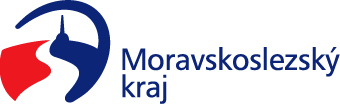 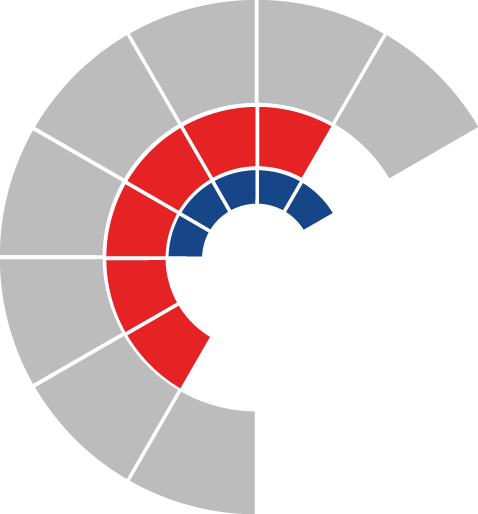 						Výbor pro dopravu zastupitelstva kraje 										 Výpis z usneseníČíslo jednání:	VD14		Datum konání:	1.12.2022Číslo usnesení: 14/110Výbor pro dopravu zastupitelstva krajebere na vědomíinformaci o záměru úpravy křižovatky dle záměru Návrh kruhového objezdu u městského úřadu ve Vratimově na křižovatce ulic Frýdecká, Datyňská, Výletnídoporučujezastupitelstvu kraje rozhodnout uzavřít s městem Vratimov, IČ 00297372 Memorandum o spolupráci při přípravě a realizaci stavby okružní křižovatky silnic II/477, II/478 a ulice Výletní ve Vratimově mezi Moravskoslezským krajem a městem Vratimov dle přílohy č. 1 předloženého materiáluZa správnost vyhotovení:Ing. Natálie KapcalováV Ostravě dne 1.12.2022Ing. Vladimír Návrat, v.r.předseda výboru pro dopravu